●　とき： ２０１８年３月１５日（木）18時～20時（開場17:30、講演会18:00～、懇親会19:00～）●　ところ： 千里ライフサイエンスセンタービル ８階８０１～８０２号室 ７階７０１号室（懇親会）●　講師： 北岡 明佳●　テ ー マ： 錯視とだまし絵●　講演要旨：●　講師プロフィール： 学歴：  1991年筑波大学大学院博士課程心理学研究科修了（教育学博士）職歴：  1991年～2001年　東京都神経科学総合研究所（主事研究員）　　　　　　　2001年～2016年　立命館大学文学部心理学専攻（助教授→教授）　　　　　　　2016年～　　　　立命館大学総合心理学部（教授）専門分野： 知覚心理学主なる著書： 「錯視入門」（朝倉書店, 2010年）　　　　　　 「知覚心理学」（ミネルヴァ書房, 2011年）主なる講演テーマ：錯視、だまし絵その他：  錯視のサイトはこちら →  http://www.ritsumei.ac.jp/~akitaoka/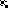 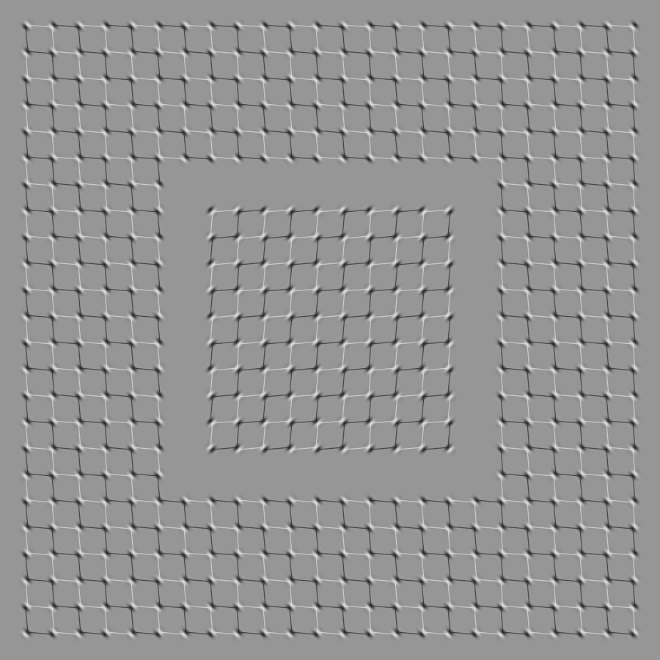 